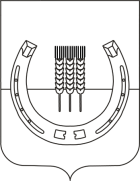 АДМИНИСТРАЦИЯСПАССКОГО СЕЛЬСКОГО ПОСЕЛЕНИЯСПАССКОГО МУНИЦИПАЛЬНОГО РАЙОНАПРИМОРСКОГО КРАЯРАСПОРЯЖЕНИЕ   20 октября  2021 года	                    с. Спасское		                                     № 52-рО внесении изменений в  план контрольной деятельности по внутреннему муниципальному финансовому контролю Спасского сельского поселения на 2021 год, утвержденный распоряжением администрации Спасского сельского поселения от 14 декабря 2020 года № 69-рВ целях реализации статьи 157 Бюджетного кодекса Российской Федерации, руководствуясь Уставом Спасского сельского поселения1.Внести изменения в план проведения контрольных мероприятий по внутреннему муниципальному финансовому контролю на 2021 год, утвержденный распоряжением администрации Спасского сельского поселения от 14 декабря 2020 года № 69-р, изложив его в новой редакции (прилагается).2.Контроль за исполнением настоящего распоряжения оставляю за собой.Глава Спасского сельского поселения                                                                   Е.В.АлёшинаПриложение к распоряжению администрации Спасского сельского поселения								 от 20.10.2021 № 52-рПлан проведения контрольных мероприятий по внутреннему муниципальному финансовому контролю на 2021 годЛИСТ СОГЛАСОВАНИЯк распоряжению (постановлению)№ 52-р от 20 октября 2021 годаАдминистрацииСпасского сельского поселенияСпасского муниципального районаПриморского краяО внесении изменений в  план контрольной деятельности по внутреннему муниципальному финансовому контролю Спасского сельского поселения на 2021 год, утвержденный распоряжением администрации Спасского сельского поселения от 14 декабря 2020 года № 69-рПроект подготовлен (Ф.И.О.)             О.Н. Молокоедовой Постановление (распоряжение) разослать: 1экз. – в дело.Главный специалист 2 разряда                   _____________________        О.Н.Молокоедова					                    (подпись)			Передано специалисту  отдела по делопроизводству  20 октября 2021 годаПримечание: Специалист отдела по делопроизводству рассылает копии постановлений и распоряжений в строгом соответствии со списком. Ответственность за качество указанного списка несет лично специалист, внесший проект распорядительного документа№ п/пОбъект финансового контроляТема контрольного мероприятияМетод контрольного мероприятияПроверяемый периодСрок проведения контрольного мероприятияОтветственные за проведение контрольных мероприятий1МКУ «СКО»Контроль за соблюдением бюджетного законодательства Российской Федерации и иных нормативных правовых актов, регулирующих бюджетные правоотношенияРевизия финансово-хозяйственной деятельности учреждения2020 годиюньМолокоедова О.Н.,Власова С.В.2МКУ «СКО»Соблюдение бюджетного законодательства Российской Федерации и иных нормативных правовых актов в сфере закупокпроверка2020 годноябрь-декабрьУфимцев И.Г.ДолжностьФамилия, инициалыДата поступления документа на согласованиеЗамечание, подписьДата согласованияГлавный специалист 2 разряда Уфимцев И.Г.20.10.202120.10.2021Ведущий специалист 2 разрядаПитель А.Я.20.10.202120.10.2021